UNIVERSIDADE ESTADUAL DE SANTA CRUZ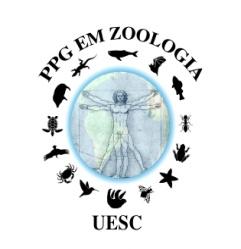 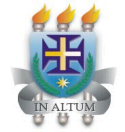 PRÓ-REITORIA DE PESQUISA E PÓS-GRADUAÇÃOSECRETARIA GERAL DE CURSOS – SECREGESECRETARIA DE PÓS-GRADUAÇÃO – SEPOGFICHA DE MATRÍCULAPrograma de Pós-Graduação em ZoologiaSEMESTRE: 2022.2Assinatura do Orientador:__________________________________________________Assinatura do aluno:______________________________________________________Campus Prof. Soane Nazaré de Andrade em _____/____/_______ALUNO:N° MATRICULA:DISCIPLINAS OPTATIVASCH/CrOPÇÃOCAA025Biogeografia (45H - 3C)CIB610Biologia de Anfíbios (60H - 3C) CIB356Entomologia Aquática (60H - 4C)CIB363Mastozoologia(60H - 4C)CIB364Métodos de análise do comportamento (60H - 4C)CIB369Sistemática Geral (60H - 4C)CIB371Tópicos especiais em Zoologia II: Métodos de Campo em Zoologia para invertebrados aquáticos (30H - 2C)CIB371Tópicos Especiais em Zoologia II: Seminários Integrativos em Mirmecologia (30H - 2C)CIB372Tópicos especiais em Zoologia III: Ecologia e conservação de mamíferos marinhos (45H - 3C)CIB372Tópicos especiais em Zoologia III: Invertebrados marinhos em águas rasas tropicais e subtropicais (45H - 3C)CIB373Tópicos especiais em Zoologia IV: Introdução ao uso de programa R em análises estatísticas (60H - 4C)CÓDIGOATIVIDADES OBRIGATÓRIASCH/CrOPÇÃOCIB320PESQUISA ORIENTADA (obrigatória em todos os semestres)-CIB141EXAME DE QUALIFICAÇÃO(MESTRADO - já tenha cumprido o mínimo de 24 créditos, 18 meses após a 1ª matrícula)(DOUTORADO - já tenha cumprido o mínimo de 37 créditos, 36 meses após a 1ª matrícula)-CIE005ESTÁGIO DE DOCÊNCIA (a partir do 2º semestre)45/1CIE082ESTÁGIO DE DOCÊNCIA II (a partir do 2º semestre - para alunos de doutorado, apenas)45/1